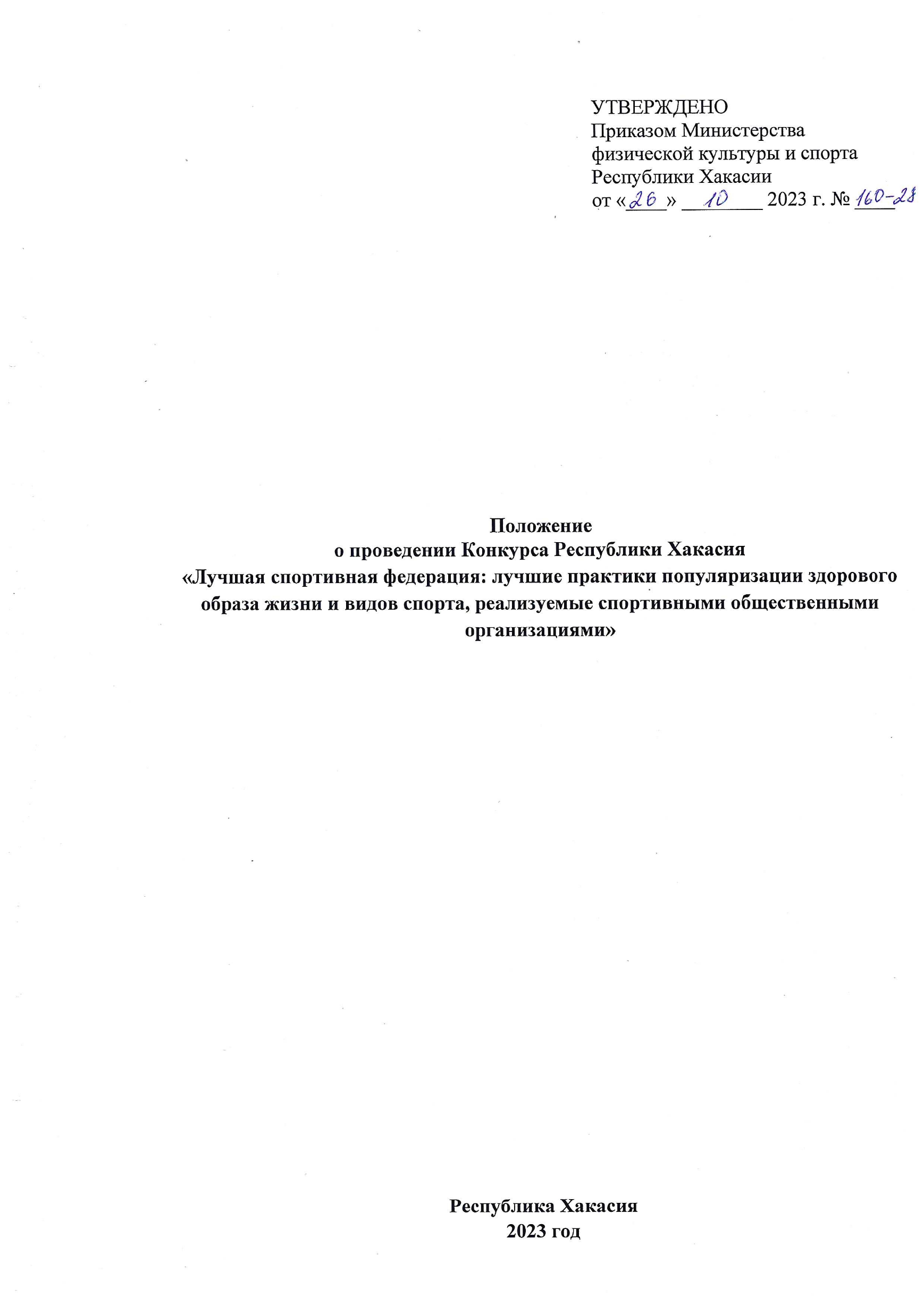 Общие положенияКонкурс Республики Хакасия «Лучшая спортивная федерация: лучшие практики популяризации здорового образа жизни и видов спорта, реализуемые спортивными общественными организациями» (далее - Конкурс) проводится ежегодно Министерством физической культуры и спорта Республики Хакасия (далее - Минспорт Хакасии). Целью Конкурса является: определение лучшей спортивной общественной организации Республики Хакасия по популяризации здорового образа жизни и видов спорта в 2023 году.Конкурс призван способствовать:– Привлечение внимания молодежи, взрослого населения к систематическим занятиям физической культурой и спортом.– Популяризация занятий физической культурой и спортом для граждан по месту их учебы, работы, клубов по интересам.– Привлечение внимания общественных организаций к совершенствованию форм организации физкультурно-спортивной деятельности. Порядок и срок проведения конкурсаУчастники Конкурса – спортивные общественные организации Республики Хакасия, занимающиеся развитием видов спорта (далее - участники).При подведении итогов Конкурса учитываются данные, представленные заявителем (Приложение 3): личные, лично-командные результаты спортсменов на соревнованиях различного уровня, количество членов сборных команд Республики Хакасия, проведение физкультурных и спортивных мероприятий на территории Республики Хакасия, количество занимающихся видом спорта, количество спортсменов выполнивших спортивные разряды и звания, количество спортсменов, сдавших нормативы Всероссийского физкультурно-спортивного комплекса «Готов к труду и обороне».Список победителей Конкурса до торжественной церемонии награждения 
не оглашается. Руководство проведением конкурсаОбщее руководство подготовкой и проведением Конкурса осуществляется Минспортом Хакасии.Полномочия Минспорта Хакасии, как организатора Конкурса, осуществляются ГАУ РХ «Центр спортивной подготовки сборных команд Республики Хакасия» (далее – ЦСП СК Хакасии).В целях определения кандидатов на звание лауреатов Конкурса Республики Хакасия «Лучшая спортивная федерация» Министерство физической культуры и спорта Хакасии формируется конкурсная Комиссия.ГАУ РХ «ЦСП СК Хакасии» отвечает за сбор и передачу информации в конкурсную Комиссию, осуществляет расходы, связанные с организацией и проведением Конкурса. Каждый участник конкурсной Комиссии производит оценивание материалов и сдает секретарю конкурсной Комиссии.Секретарь конкурсной Комиссии формирует итоговый протокол и производит подсчет баллов, и направляет итоговый протокол в Министерство физической культуры и спорта Хакасии.Участники конкурса и порядок определения победителейКонкурс проводится с целью реализации лучших практик популяризации здорового образа жизни и видов спорта, реализуемые спортивными общественными организациями на территории Республики Хакасия.Номинации:1 место – 1 лауреат;2 место – 1 лауреат;3 место – 1 лауреат;Федерации по игровым видам спорта – 1 лауреат.Конкурсная Комиссия рассматривает представленные материалы, подводит итоги конкурса и определяет победителя Конкурса. Решение конкурсной Комиссии оформляется протоколом.Порядок подачи заявок на участие в конкурсеДо 01 декабря 2023 года направить в ГАУ РХ «ЦСП СК Хакасии» по адресу: 655017, г. Абакан, ул. Чкалова, 39 на конкурсанта:- Ходатайство произвольной формы и опись представляемых документов. - Справку согласно форме (Приложение 1) о деятельности спортивной федерации за текущий год (2023 год) с описанием конкретных мероприятий по развитию соответствующего вида спорта. - Фотоматериалы (не более 5 фотографий в электронном виде, отражающих деятельность спортивной федерации).Все документы (в формате Word и PDF) и фото в обязательном порядке дублируются на адрес электронной почты: csp.rh@mail.ru Конкурсные материалы, поступившие в ГАУ РХ «ЦСП СК Хакасии» позднее 01 декабря 2023 года, а также с нарушением требований к ним (не в полном объеме), рассматриваться не будут. НаграждениеТоржественная церемония награждения победителя и призеров Конкурса, 
в рамках подведения итогов развития физической культуры и спорта в Республике Хакасия за 2023 год, состоится в декабре 2023 года.Победитель и призеры Конкурса награждаются ценными призами и памятными подарками Минспорта Хакасии.Условия финансированияРасходы, связанные с организацией и проведением Конкурса, осуществляются за счет средств субсидий на выполнение государственного задания выделенной ГАУ РХ «Центр спортивной подготовки сборных команд Республики Хакасия» в рамках реализации Государственной программы Республики Хакасия «Развитие физической культуры и спорта в Республики Хакасия».Приложение № 1 к Положению Конкурса Республики Хакасия «Лучшая спортивная федерации: лучшие практики популяризации здорового образа жизни и видов спорта, реализуемые спортивными общественными организациями»ПРИМЕРНАЯ СХЕМАСправки о деятельности спортивной федерации за 2023 год1. Количественный и возрастной состав занимающихся видом спорта. 2. Организация физкультурной и спортивной работы: 2.1. Календарный план физкультурно-массовых и спортивных мероприятий (количество запланированных и фактически проведенных мероприятий). 2.2. Количество участников этих мероприятий (всего, из них жителей Республик Хакасия). 2.3. Объем финансирования этих мероприятий.	  2.4. Медиа сопровождение: виды информационно-пропагандистских работ, объем и механизм продвижения события, в том числе посредством социальных сетей; привлечение к проведению события ведущих спортсменов, волонтерских движений и др., ссылки на опубликование информации о мероприятии в сети «Интернет»;2.5. Участие спортсменов Республики Хакасия по виду спорта в соревнованиях регионального уровня и выше, их результаты. 2.6. Квалификация спортсменов, подготовка судей по виду спорта. 3. Работа по популяризации вида спорта, пропаганде здорового образа жизни, физической культуры и спорта среди населения, проведение акций, мастер-классов.3.1 Участие организации в конкурсах и грантах различного уровня, направленных на развитие вида спорта. 3.2 Деятельность по развитию детско-юношеского спорта, студенческого спорта, организация мероприятий с гражданами старшего возраста, среди экономически активного населения и трудовыми коллективами.4. Мероприятия, направленные на привлечение к подготовке и сдаче нормативов и испытаний ВФСК «Готов к труду и обороне». 5. Разное. Возможность предоставления видео, фото и печатных материалов, подтверждающих деятельность организации  Наименование ходатайствующей организации
_______________________________________________________________________ Руководитель ________________________ / _____________________/м.п.Приложение № 2 к Положению Конкурса Республики Хакасия «Лучшая спортивная федерации: лучшие практики популяризации здорового образа жизни и видов спорта, реализуемые спортивными общественными организациями»КРИТЕРИИ ОЦЕНКИ ДЕЯТЕЛЬНОСТИ СПОРТИВНОЙ ФЕДЕРАЦИИдля определения кандидатов на награждение по итогам спортивного 2023 годав номинации «Лучшая спортивная федерация: лучшие практики популяризации здорового образа жизни и видов спорта, реализуемые спортивными общественными организациями»Личные, лично-командные результаты спортсменов на соревнованиях различного уровня:Количество членов сборных команд Республики Хакасия: за 1 спортсмена – 10 очков. Очки за проведение физкультурных и спортивных мероприятий на территории Республики Хакасия, включенных в календарный план физкультурных мероприятий и спортивных мероприятий Республики Хакасия на 2023 год (при наличие подтверждающих документов):Очки за выполнение спортсменом спортивного разряда (спортивного звания) 
и подготовку судейских категорий:Очки за количество занимающихся видом спорта (жители Республики Хакасия):Очки за количество спортсменов, сдавших нормативы ВФСК ГТО (доля от общего количества занимающихся видом спорта):Наименование критерия (занятое место)Значение критерия в баллахЗначение критерия в баллахЗначение критерия в баллахНаименование критерия (занятое место)Межмуниципальные и региональныеМежрегиональные и всероссийскиеМеждународные120253521620303141525412132051011186991678814877129661010558114461233413222Наименование критерияЗначение критерия в баллах, за 1 ед.Проведение физкультурных, массовых мероприятий4Проведение муниципальных соревнований (с участием не менее 3 муниципальных образований и городских округов Республики Хакасия)6Проведение региональных спортивных мероприятий (участие не менее 3 субъектов Российской Федерации)10Проведение всероссийских соревнований (не менее 3 субъектов Российской Федерации)15Наименование критерияЗначение критерия в баллахМассовые спортивные разряды11 разряд3КМС10МС20Судейские категорииСудья 3 категории3Судья 2 категории5Судья 1 категории10Судья ВК15Менее 50 человек50-100 человекБолее 100 человек51015Менее 20%20-50%Более 50%51015